    I. Lónyay Hadibajnokság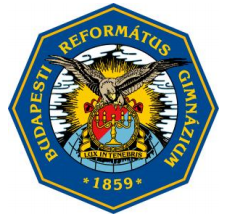 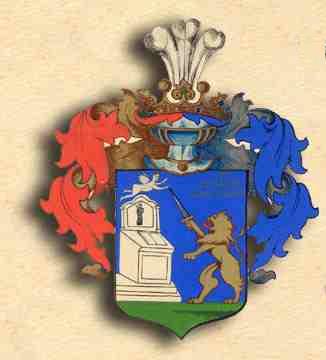   „ARTE ET MARTE – Tudománnyal és fegyverrel kell küzdeni!”					          /Bethlen Gábor fejedelem/A verseny célja: az egyházi iskolák diákjai számára szeretnénk a honvédelem, az önzetlen hazaszeretet, a bajtársiasság ideáit közvetíteni, egyben nemes versengés közepette lehetőséget adni számukra, hogy edzettségükről és szellemi-fizikai felkészültségükről is számot adhassanak.Résztvevők: Meghívás alapján egyházi középiskolák (nem kizárólag) 9- 12. évfolyamos diákjai.A verseny fő szervezője: a Lónyay Utcai Református Gimnázium és Kollégium együttműködve az MH vitéz Szurmay Sándor Budapest Helyőrség Dandárral és Budapest Főváros Védelmi Bizottságával.A verseny ideje: 2018. március 24. (szombat) 09.00-14.00 óra között.A verseny helye: 1092 Budapest, Kinizsi utca 1-7.Programok:08.15-08.45 Regisztráció, ellátmány vételezése09.00 Megnyitó, áhítat és a verseny megáldása09.20-12.00 Versenyszámok12.15 Ebéd13.15 Eredményhirdetés13.45 Zárás, elbocsájtó áldás vételeVersenyszámok: Fegyveres lépcsőfutás  Ügyességi pálya négykeréken Lövészet légpuskával Fegyverismeret Tornatermi akadálypálya Lézerlövészet Honvédelmi, történelmi, egészségügyi, rendvédelmi elméleti tesztek Verseny jellege: Iskolák közötti csapatverseny. Csapat létszáma 4 fő. A csapat összetétele nincs meghatározva. Vegyes csapat férfi kategóriában indul.Nevezés: A versenyre elektronikus úton lehet nevezni a mozes.edina@lonyayrefi.hu e-mail címre elküldött, a gimnázium honlapjáról letölthető nevezési lapon. Húsz csapat részvételére van lehetőség (iskolánként maximum két csapat jelentkezhet).Nevezési határidő: 2018. március 10-én 12:00 óráig.Nevezési lap letölthető a  www.lonyayrefi.hu honlapról! Nevezési díj nincs!Díjazás:I-III. helyezett csapatok serleg, a csapat tagjai érem díjazásban részesülnek. A kísérőtanár részére ajándéktárgyat adományoznak a rendezők.Dress code: A megnyitó és záró eseményen alkalomhoz illő, társasági öltözet, a verseny ideje alatt az időjárásnak megfelelő sportöltözet, tornacipő.A rendezvény teljes ideje alatt a rendezők minden résztvevő számára biztosítanak frissítő italt.Versenyszámok leírása1./ Fegyveres lépcsőfutás: a IX. kerületi Bauhaus stílusú, négy szintes, több mint 10.000 m2 iskolaépületünk két nagy lépcsőháza nagyszerű lehetőséget kínál a magas szintű láberő-állóképesség, vitálkapacitás, valamint az akaraterő és kitartás bemutatására. A szintek közötti harminc lépcsőfokon bemutatott fel- és lefele futást hátra vetett gyakorló gumi gépkarabéllyal hatják végre a diákok. A csapatok tagjainak összesített időeredménye nyomán alakul ki a sorrend.2./ Ügyességi pálya négy keréken: a csapatok izomerővel hajtott négykerekű járművekkel teljesítik a kijelölt versenypályát, a leggyengébb időeredmény kiesik, a többi összeadódik. 3./ Lövészet légpuskával: a lövészet során meghatározott idő alatt a lehető legtöbb célt kell leküzdeniük a versenyzőknek, fejenként tíz lőszer felhasználásával, két légfegyver segítségével. A csapat minden tagjának (4 fő) azonos számú lövést kell leadnia, a lőgyakorlat értékelése a leküzdött célok száma szerint történik.4./ Fegyverismeret: AK-47, hatástalanított gépkarabélyokat kell, minden csapattagnak időre szét- és összeszerelnie. Az időeredmények összeadódnak, a leggyengébb kiesik.5./ Tornatermi akadálypálya: A csapat minden tagja, váltóverseny-szerűen végig halad a kijelölt, tornaszerekkel és egyéb katonai eszközökkel nehezített pályán, leküzdve azokat. Minden akadályon át kell haladni, egyet sem lehet kihagyni, a csapat az utolsó versenyzőjének célvonalon történő áthaladása dönti el a sorrendet.6./ Lézerlövészet: Infravörös fénnyel működő lézerpuskákkal kell, öt lövés leadásával, minél több találatot elérnie a csapatnak, az elért pontszám nyomán alakul ki a sorrend (minden csapattagnak le kell adnia az öt lövést).Honvédelmi, történelmi, egészségügyi, rendvédelmi elméleti teszt feladatok: Míg a sorsolás nyomán az első tíz csapat a gyakorlati próbákat teljesíti, addig a másik tíz csapat elméleti tudásáról ad számot, majd cserélnek. A helyes válaszok száma fogja meghatározni ebben a számban sorrendet.ÉrtékelésMinden csapat az adott versenyszámban elért helyezése szerint kap pontszámot. (Azaz, 20 csapat részvétele esetén az I. helyezett, az adott számban: 20 pontot kap, a 20. helyezett pedig 1-et. Abban az esetben, ha a csapat nem hajtja végre a feladatot, akkor nincs helyezése és pont értéke nulla.) A legtöbb pontot elért csapat végez az első helyen.Információ: a versennyel kapcsolatos további információ kérhető: Tóth Csaba Csongor, +36 30/369-73-32, vagy a megadott nevezési e-mail címen, mozes.edina@lonyayrefi.hu .